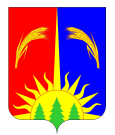 АДМИНИСТРАЦИЯ ЮРЛИНСКОГО МУНИЦИПАЛЬНОГО РАЙОНАПОСТАНОВЛЕНИЕ23.03.2017                                                                                                      № 122В соответствии с Федеральным законом от 06.10.2003 № 131-ФЗ «Об общих принципах организации местного самоуправления в Российской Федерации», «Бюджетным кодексом Российской Федерации» от 31.07.1998 № 145-ФЗ, Уставом муниципального образования «Юрлинский муниципальный район»,  Администрация Юрлинского муниципального районаПОСТАНОВЛЯЕТ:1.Внести в муниципальную программу «Гармонизация межнациональных отношений в Юрлинском муниципальном районе», утвержденную постановлением Администрации Юрлинского муниципального района от 31.12.2014 № 960 (в редакции от 23.10.2015 № 347, от 15.02.2016 №22, от 16.05.2016 № 134; от 14.12.2016 № 380) следующие изменения:1.1. В разделе  «Паспорт программы»: 1.1.1. позицию «Целевые показатели» изложить в следующей редакции:2. Постановление вступает в силу с момента опубликования в информационном бюллетене «Вестник Юрлы».3. Контроль за исполнением настоящего постановления возложить на заместителя главы Администрации района  Н.А.Мелехину.Глава района-Глава Администрации района                                                         Т.М.Моисеева О внесении изменений в муниципальную программу «Гармонизация межнациональных отношений в Юрлинском муниципальном районе»  Целевые показатели программыN п/пНаименование показателяЕд. изм.Базовый показательПлановое значение целевого показателяПлановое значение целевого показателяПлановое значение целевого показателяЦелевые показатели программыN п/пНаименование показателяЕд. изм. 2016 год2017 год2018 год2019 годЦелевые показатели программы1Количество мероприятий направленных на гармонизацию межнациональных отношений и содействие этнокультурному развитию народов России, проживающих в Пермском краеЕд.145147148149Целевые показатели программы2Численность участников мероприятий, направленных на гармонизацию межнациональных отношений и содействие этнокультурному развитию народов России, проживающих в Пермском краеЕд. 4180	 4300272027403Доля граждан, положительно оценивающих состояние межнациональных отношений, 
в общем количестве граждан Российской Федерации, проживающих в Пермском крае%586062654Уровень толерантного отношения 
к представителям другой национальности%80828485